Lo, how a Rose e’er blooming     Hymnal 1982 no. 81       Melody: Es ist ein Ros        7 6. 7 6. 6 7 6.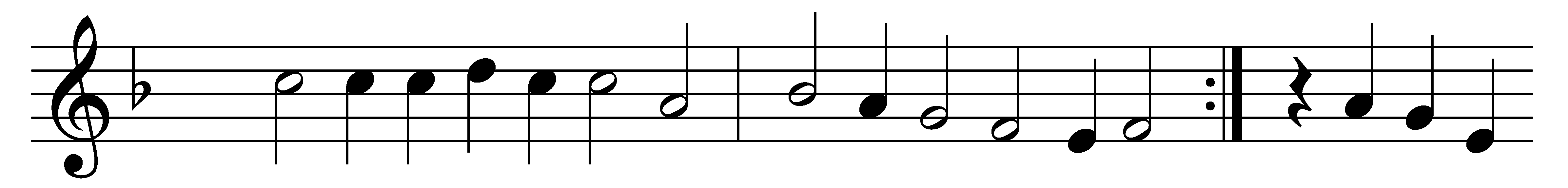 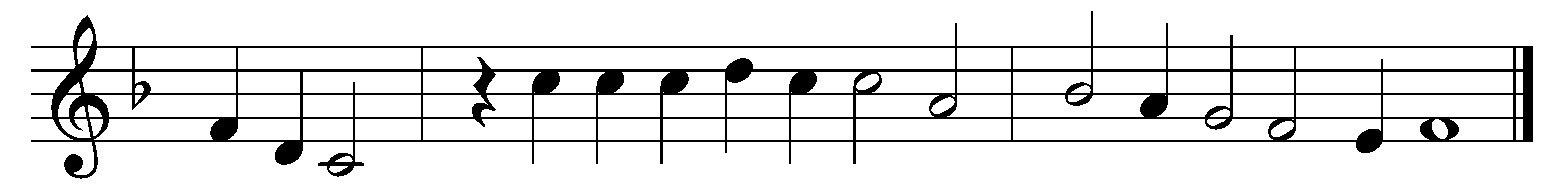 Lo, how a Rose e’er bloomingfrom tender stem hath sprung!Of Jesse’s lineage comingas seers of old have sung.It came, a blossom bright,amid the cold of winter,when half spent was the night.Isaiah ’twas foretold it,the Rose I have in mind,with Mary we behold it,the Virgin Mother kind.To show God’s love aright,she bore to us a Savior,when half spent was the night.O Flower, whose fragrance tender with sweetness fills the air,dispel in glorious splendor the darkness everywhere;true man, yet very God,from sin and death now save us,and share our every load.Words: vv. 1-2 German, 15th century, translated by Theodore Baker (1851-1934); v. 3 Friedrich Layritz (1808-1859), translated by Harriet Reynolds Krauth Spaeth (1845-1925)Music: Melody from Alte Catholische Geistliche Kirchengesang, 1599, harmonised by Michael Praetorius (1571-1621)